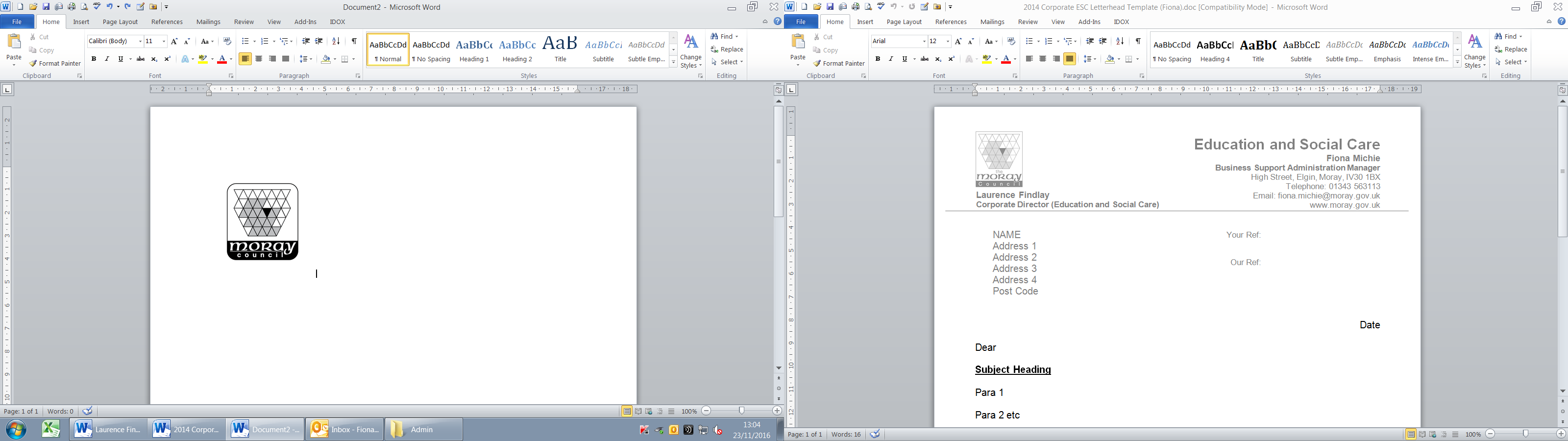 EDUCATION  SOCIAL STAFF DEVELOPMENT OPPORTUNITYPRINCIPAL TEACHER – RAISING ATTAINMENT (0.6 FTE)£39,774 pro-rata (subject to job-sizing)(until end of June 2019)ELGIN ACADEMY (Roll 1025)Applications are invited for the post of Principal teacher (0.6 FTE) Raising Attainment at Elgin Academy.  The post arises due to additional funding through the Pupil Equity Funding released from the Scottish Government to each secondary school in the Local Authority.Prospective candidates who wish further information are invited to contact David Barnett, Head Teacher, Elgin Academy, 01343 543485 admin.elginacad@moray-edunet.gov.uk The application form and job description are attached.  Completed application forms should be returned to:David BarnettHead TeacherElgin AcademyMorriston RoadELGINIV30 4NDThe closing date for the post will be 12 noon on Friday 23rd November 2018Proposed interview date – Friday 30th November 2018Proposed start date – January 2019Surname: ……………………………………  Forenames: ………….…………………….…………Preferred Title:……………  Payroll No: MC  TCH …………………… GTC No:............................Home Address  ………………………………………………………………………………………..…………………………………………………………………………………….………………….. Postcode………………  Tel No …………..……….…… E-mail:………………….………………..School  …………………..……………………..  Post  ………………..…………………..…………Signature  ………………………………………  Date ………………………………………………Please state why you consider you are a suitable candidate for this post:(Continuation from page 1)Completed application forms should be returned to:David BarnettHead TeacherElgin AcademyMorriston RoadELGINIV30 4NDThe closing date for the post is 12 noon on Friday 23rd November 2018MORAY COUNCIL – EDUCATION  SOCIAL PROMOTED POST SPECIFICATION – SECONDARYSCHOOL DESCRIPTIONName of School	Elgin Academy	General Information1.	(a)	School Roll 			         –	1025	(b)	Any anticipated changes in Roll  –	Likely to remain around  this level or 					above  in the  foreseeable future.2.	Teaching StaffCore –			80Additional  –	(SfL)		5Non-teaching staff –			Office:				6.0 fte			Technician:			4.5 fte			Janitor:			Employed by 			Pupil Support Assistants:	13			First Aid:			1fte			General Assistants:		3.5			Inclusion Proj. Co-ordinator: 23.	Number of pupils in S5 and S6 –		297School hours and times  –			8.45 – 13.10; 2.00 – 3.405.	Management Structure of the School   Staff –		HT;   4 DHT;   17 PT Subject;   5 PT Guidance;             			PT SfL;  PT Autism Staff/Pupil Committees –			Staff:			A wide range of active school 										improvement groups open to all staff.			Students:		Student Council for each year and 						Whole School Council 						10 S6 committees 	Parent Council Involvement –The school has an active Parent Council.7.	Geographical location of the School –		The school is located in the north of .   is in the centre of Moray on the main Aberdeen/Inverness road and rail routes.   A new building opened in April 2012 under .Brief description of the community served by the School –	The school serves a quite diverse community of mixed private and local authority 	housing, covering all of Elgin north of the railway line and some outlying rural areas.Community activities associated with the School –	Varied and changing involvement in community activities.Extra Curricular activities sponsored by the School  –	There is a wide range of these including musical and sporting activities, and various other 	activities.Local recreational facilities –	The local area provides a very wide and varied range of recreational activities	catering for virtually all recreational interests.12.		Availability of (a) Local Authority Housing  –	NoPrivate Housing (including current prices) – Readily available; with price range reflecting the diversity of types of property.      13.	Would candidates please note that the Authority has no housing available.THE MORAY COUNCILEDUCATION AND SOCIAL CAREPrincipal Teacher – Job DescriptionGeneral Areas of Responsibility:All teachers have a responsibility to carry out the list of duties contained in Annex B of “A Teaching Profession for the 21st Century”:Subject to the policies of the school and the Education Authority, the duties of teachers, promoted and unpromoted, are to perform such tasks as the Head Teacher shall direct having reasonable regard to overall workload related to the following categories:teaching assigned classes together with associated preparation and correctiondeveloping the school curriculumassessing, recording and reporting the work of pupilspreparing pupils for examinations and assisting with their administrationproviding advice and guidance to pupils on issues related to their educationpromoting and safeguarding the health, welfare and safety of pupilsworking in partnership with parents, support staff and other professionalsundertaking appropriate and agreed Continuing Professional Developmentparticipating in issues related to school planning, raising achievement and individual reviewcontributing towards good order and the wider needs of the schoolSpecific ResponsibilitiesAll Principal Teachers have a responsibility to carry out the list of duties contained in Annex B of “A Teaching Profession for the 21st Century”:responsibility for the leadership, good management and strategic direction of colleaguescurriculum development and quality assurancecontributing to the development of school policy in relation to the behaviour management of pupilsthe management and guidance of colleaguesreviewing the CPD needs, career development and performance of colleaguesthe provision of advice, support and guidance to colleaguesresponsibility for the leadership, good management and strategic direction of pastoral care within the schoolthe development of school policy for the behaviour management of pupilsassisting in the management, deployment and development of pastoral care staff implementation of whole school policies dealing with guidance issues, pastoral care, assessment and pupil welfareworking in partnership with colleagues, parents, other specialist agencies and staff in other schools as appropriateKey Duties Associated with Specific Areas of Responsibility:Leadership, management and strategic direction of colleagues:The professional responsibilities of our post holder will include;Supporting staff to in understanding the needs of our identified cohorts and the importance of raising their achievement and attainment, Numeracy and Literacy levels, Health and Wellbeing  and Social context issues (Behavioural)- disseminating the most effective teaching approaches.Liase with outside agencies to ensure that appropriate provision is made for our identified cohorts – including planned interventions.Provide guidance and assist teachers in identifying our students who are able, gifted and talented but through personal circumstances face barriers in their learning due to impact of poverty.Ensure that appropriate methods of assessing and recording childrens’ needs and progress are introduced and maintained. Select programmes and resources to support our identified cohorts through an agreed budget.Organise and chair review meetings with staff and parents to discuss progress of individual students.Organise professional development opportunities for staff to support our identified cohorts.Support the parental engagement of identified cohorts.Monitor learning and teaching of students who have been identified as requiring specific support.Liaise and report back directly to the School Leadership Team.Review CPD needs as part of the Professional Review and Development, the career development, welfare and performance of colleagues.Assume appropriate responsibility for health and safety.(b)	Curriculum development and quality assurance	It is expected that Principal Teachers will:Manage the development of the curriculum, as delegated by the Head Teacher.Monitor and evaluate learning and teaching, as delegated by the Head Teacher.Contribute to the management of the process of school development planning.Implement and evaluate quality assurance procedures, including contributing to the process of Standards and Quality Report writing, in line with school and authority policy.(c)	Whole school policy and implementation:It is expected that, for their areas of delegated responsibility, Principal Teachers will:Develop, manage and implement policy on Learning and Teaching.Develop, manage and implement policy on pupil assessment and attainment.Develop, manage and implement policy on pastoral care, pupil welfare and support.Develop, manage and implement policy on behaviour management.(d)	Working with partners:	It is expected that Principal Teachers will:Lead and/or work with colleagues in the same establishment.Work with colleagues from other establishments and support agencies.Work with parents and carers.Work with the wider community as appropriate.Allocation of Duties:Principal Teachers are accountable, through appropriate Line Managers, to the Head Teacher and, in turn, through him/her to the Director of Education and Social Care.Taking into account the policies of the Education and Social Care Department, Head Teachers will determine the key areas of responsibility and management duties of Principal Teachers, which will be subject to review, as required.  Any change to these duties will follow a formal consultation process with individual colleagues.Duties must be capable of being undertaken within contractual time and will have regard to teacher workload.Salary:The salary of a Principal Teacher will be determined by applying the job-sizing toolkit agreed by the Scottish Negotiating Committee for Teachers (SNCT).THE MORAY COUNCILEDUCATION  SOCIAL Post of Principal Teacher (RAISING ATTAINMENT) – Person SpecificationEDUCATION  SOCIAL ACTING PRINCIPAL TEACHER (0.6FTE) – RAISING ATTAINMENTELGIN ACADEMYSelection CriteriaEssential:  Acceptable levels for effective job performanceDesirable:  The attributes of the ideal candidateQualificationsAs required by GTC; hold Standard Full Registration Additional qualificationsPrevious ExperienceExtensive and successful experience of teaching classes across the age range and ability rangeGood ICT skillsProfessional DevelopmentEvidence of recent involvement in professional development activitiesHas breadth of involvement in key issues; evidence of professional development beyond initial trainingLeadershipAbility to lead an effective teamExperience of working with others to achieve successful outcomesManagement SkillsDisplay potential to undertake middle-management requirements of PT’s postAbility to work with others; good resource organisation, including ability to manage delegated budgets effectively; ability to assume responsibility for specific tasks and deliver successful outcomesCommunication SkillsAbility to communicate clearly and in a range of formats and situationsIs articulate with good language skills; ability to communicate with, and support, colleaguesInterpersonal SkillsConsultative, good listener, courteous, tactful.  Shows empathy to young peopleDisplays potential to motivate and support stage/departmental colleagues and young peopleImplementing ChangeHas involvement in current developments; has the ability to contribute knowledgeably to discussion of sameAbility to help lead stage/ departmental developments; has experience of carrying through a development to a successful conclusionCurriculum (in appropriate areas – stage/subject/PSHE)Clear knowledge of current curricular issues; clear commitment to the process of self-evaluation, including school development planningSuccessful involvement in implementing some major curricular activitiesEthosAbility to foster a positive ethos; demonstrates a high level of commitment to all aspects of school lifeEvidence of previous experience in creating a positive ethosRelationships with PupilsAbility to promote good order and discipline within the parameters of school policy; ability to motivate young people; shows commitment to pastoral care and welfare of pupilsWillingness to contribute to the wider life of the schoolRelationships with Parents and the CommunityAbility to establish positive relationships with parents and the communityShows evidence of establishing positive relationships with parents and the community InvolvementWillingness to participate in cross curricular groupsEvidence of working in cross curricular groups